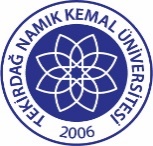 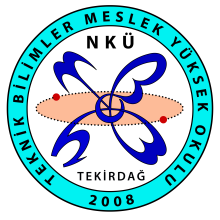 T.C.TEKİRDAĞ NAMIK KEMAL ÜNİVERSİTESİTeknik Bilimler Meslek Yüksekokulu Müdürlüğü’ne Meslek Yüksekokulunuz …………………………………………..……………Bölümü ………………………...……..………programı………….…………….numaralı öğrencisiyim. Aşağıda verdiğim listede adı ve sınav tarihi yazılı dersin ara/bütünleme sınavına    ………………………………………………………………………………………..nedeniyle giremedim. İlgili ders/derslerden mazeret sınavına girmek istiyorum.Bilgilerinizi ve gereğini arz ederim.									Tarih : ….. /...... / 202.…                                                                                                                                                                                   Öğrenci Adı ve Soyadı :								            İmza:Adres:Telefon:EKLER: Öğrencinin mazeret konusu ile ilgili resmî belge/belgeleri (sağlık raporu vb.)dilekçe ekine eklemesi gerekmektedir.Mazeret Sınavına Gireceği DersinMazeret Sınavına Gireceği DersinMazeret Sınavına Gireceği DersinMazeret Sınavına Gireceği DersinDersin KoduDersin AdıDers SorumlusuSınav tarihi ve saati